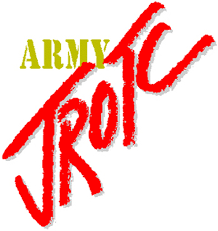 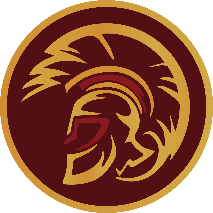 Basic PT Commands                        Fall In!The 1st exercise is the Side Straddle Hop	In Cadence, ExercisePosition of Attention, Move!The next exercise is the Push UpStarting Position, Move! 	Side Straddle HopPush UpCurlsSquatsRun in PlaceAlternate Leg LiftTony LittlesAlternate Toe TouchMountain ClimbersThe BirdStretches (Pg. 8-18)Over Head Arm Pull (left/right)			Rear Lunge    (30 seconds)Upper Back Stretch 	- Extra				Bend & Pull (Left/Right)Chest Stretch	-Extra				Single Leg OverHurdler Stretch	-Extra				Extend & Flex								Thigh Stretch(Pg. 8 ~ 22) PT BOOK